РЕГЛАМЕНТпроведения квалификационного турнира городского округа Самара по шахматам, быстрым шахматам и блицу в 2023 году«Городской квалификационный турнир по блиц шахматам»18 февраля 2023 годаСамара, 2023Настоящий регламент является собственностью Самарского государственного технического университета.Настоящий регламент не может быть полностью или частично воспроизведен, тиражирован и распространен в качестве официального издания без разрешения Самарского государственного технического университета.Общие положенияТребования настоящего регламента распространяются на всех участников шахматного турнира «Городской квалификационный турнир по блиц шахматам» проводимого 18 февраля 2023 г. на базе Центра развития современных компетенций «Дом научной коллаборации им. Н.Н. Семёнова» Самарского Политеха по адресу: г. Самара, ул. Ново-Садовая, д. 14.Настоящий Регламент разработан с целью утверждения форматов, требований к проведению турнира и учета результатов участников соревнования.Регламент разработан на основании требований и рекомендаций, по правилам ведения делопроизводства документов Российской Федерации, инструкции по делопроизводству и другими локальными нормативными актами СамГТУ.Общие требования к проведению городского квалификационного турнира, формату проведения и участникамКвалификационный турнир городского округа Самара по шахматам, быстрым шахматам и блицу в 2023 году «Городской квалификационный турнир по блиц шахматам» (далее - Турнир) проводится 18 февраля 2023 года на базе ЦРСК «ДНК имени Н.Н. Семенова» Самарского Политеха по адресу: г. Самара, ул. Ново-Садовая, д. 14.В связи с ограничениями по нераспространению коронавирусной инфекции COVID-19:- участники, тренеры-представители перед началом каждого тура проходят теплометрию, обработку рук антисептическими средствами;- сопровождающие могут находиться в фойе, строго соблюдая масочный режим и социальную дистанцию. Запрещается вход в игровой зал.Ограничение по числу участников в игровом зале – не более 60 человек. Организатор Турнира: Федеральное государственное бюджетное образовательное учреждение высшего образования «Самарский государственный технический университет» Центр развития современных компетенций «Дом научной коллаборации им. Н.Н. Семёнова».Участие в Турнире платное. Оргвзнос составляет 600 рублей. Перевод средств осуществляется по реквизитам:Федеральное государственное бюджетное образовательное учреждение высшего образования «Самарский государственный технический университет»Юридический адрес: Россия, г. Самара, 443100, ул. Молодогвардейская, 244; csk@samgtu.ruИНН 6315800040КПП 631601001УФК по Самарской области (ФГБОУ ВО «СамГТУ», л/счет 20426Х98350), (Х- латинская буква) Выбираем строку «СамГТУ Самара Спорт-оздоровит и культурн меропр»Банк получателя: Отделение Самара банка России//УФК по Самарской области г. Самарар/счет    03214643000000014200БИК        013601205к/счет     40102810545370000036ОКТМО  36701330ОКОПФ 75103КБК 00000000000000000130Назначение платежа: ЦРСК турнир (фамилия и имя участника). Например: ЦРСК турнир (Иванов Иван)18.02.2023.Количество участников ограничено. К участию допускаются после предварительной регистрации и предоставления копии платежной квитанции оргвзноса перед началом игр.Участники игр должны иметь маску и сменную обувь.Ответственный за проведение Турнира: старший педагог дополнительного образования ЦРСК Гранкин Н.Д.; адрес эл. почты: kolya.grankin1996@mail.ru, тел. +7-996-744-73-14.Заявку и чек (оплата) на участие отправлять на почту: dnk_samgtu@mail.ru  до 19:00 часов 16 февраля 2023 года. Например: ФИО участника, ID ФШР, дата рождения.Турнир проводится по швейцарской системе в 11 туров с использованием компьютерной программы SWISS MANAGER. Контроль времени на обдумывание на электронных часах - 3 минуты с добавлением 2 секунд на каждый ход, начиная с первого.Расписание игр: 15:00 - регистрация участников;15:45 - открытие;16:00 - начало игр 1-11 туров;19:00 - закрытие, награждение.Участники, закончившие партию, покидают игровую площадку.На игровой площадке запрещается любое использование мобильных средств связи. Участнику, у которого мобильный телефон подаст звуковой сигнал, засчитывается поражение.Заявление в апелляционный комитет (АК) с намерением опротестовать решение главного судьи подается в письменном виде не позднее 10 минут после окончания партии. Решение АК является окончательным.Состав апелляционного комитета определяется перед 1-м туром организатором.Запасные:____________________________________________________________________________________________________________________________________________________________________________________________________________________________________________________________Победители определяются по количеству набранных очков. В случае равенства очков места определяются последовательно: по коэффициенту Бухгольца, по результату личной встречи, по количеству побед, по числу партий, сыгранных черными фигурами, по среднему рейтингу соперников, по усеченному коэффициенту Бухгольца для турниров по швейцарской системе.Участники, занявшие 1 места в Турнире среди юношей и девушек 2004-2007 г.р., и мальчиков и девочек 2008-2009 г.р., 2010-2011 г.р., 2012 г.р. и моложе, награждаются кубками, медалями и дипломами. Участники, занявшие 2-3 места, награждаются медалями и дипломами.Главная судейская коллегия:Гранкин Николай Дмитриевич, главный судья, спортивный судья 2К;Кадяев Андрей Михайлович, главный секретарь, спортивный судья ВК.Контроль и ответственностьОбщий контроль за проведением и выполнением требований Регламента и проведению турнира возлагается на старшего педагога дополнительного образования ЦРСК Гранкина Николая Дмитриевича.Заключительные положенияНастоящий Регламент вступает в юридическую силу с момента его утверждения ректором.Дополнения и изменения в настоящий Регламент принимаются и утверждаются ректором.Регламент после вступления в юридическую силу действует без определения срока.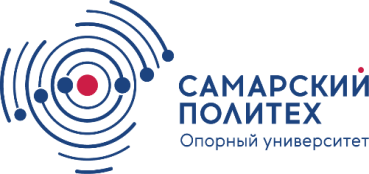 МИНОБРНАУКИ РОССИИфедеральное государственное бюджетное образовательное учреждениевысшего образования«Самарский государственный технический университет»(ФГБОУ ВО «СамГТУ»)УТВЕРЖДАЮРектор _______________ Д.Е. Быков«_____» ____________2023 г.РАЗРАБОТАНО:Старший педагог дополнительного образования ЦРСК____________________(подпись)      Гранкин Н.Д.СОГЛАСОВАНО:Проректор по образовательным проектам и информационной политике_________________(подпись)Овчинников Д.Е.Главный бухгалтер_________________(подпись)Захарова В.В.Начальник правового управления_________________(подпись)Иванова А.Н.Директор Центра развития современных компетенций «ДНК»_________________           (подпись)    Климанова М.А.